Go Global Inter Kids ~Summer School 2023~Go Global Inter Kids provides an exciting and academic Summer School Events.ゴーグローバルインターキッズ Summer School 2023のお知らせです。今回は夏祭りを実施します。芝浦校、三田校の生徒さんみんなで楽しみましょう！！Date: 7/24(Mon)~7/28(Fri)　Time: 10:00-14:00　Place: Mita                                                               Age: 1.9 years old to Elementary  Price: 2days—◆18.000yen (member)/◆19.000yen (Visitor)3days—◆27.000yen (member)/◆28.500yen (visitor) 4days—◆36.000yen (member)/◆38.000yen (visitor)5days―◆45.000yen (member)/◆47.500yen (visitor) 　　　　　　　School Lunch-◆700yenBelongings【持ち物】—※Lunch (If needed), Water Bottle, Spoon & Fork, Diapers (If needed), Wipes (If needed), Extra Clothes (If needed).●人数により内容が変わる場合がございます。ご了承ください。Program can be changed.　7/27(木)-スイカ割りをいたします。汚れても良い服装で！　7/28(金)-浴衣、甚平でいらしてください。  7/27(Thu)- Water melon hitting!  Please wear something casual.  7/28(Fri)- Costume contest! Please wear Yukata or Jinbei, if you have them.------------------------------------------Application---------------------------------------------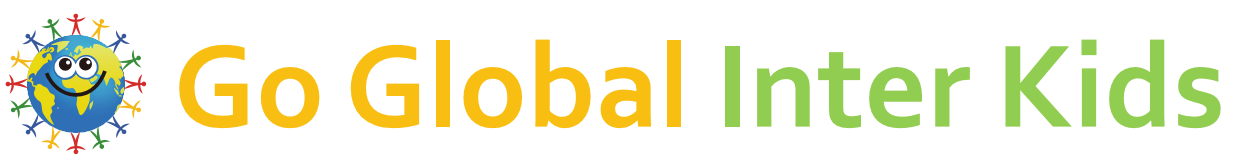 Date7/24（Mon） 7/25(Tue) 7/26(Wed)7/27(Thu)7/28(Fri)TitleGet Ready for a festival!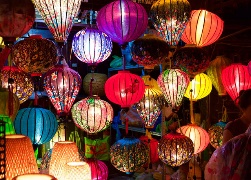 Get Ready for a festival!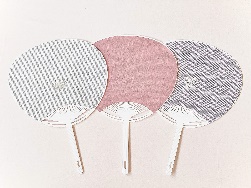 Get Ready for a festival!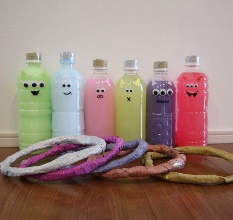 Festival Day！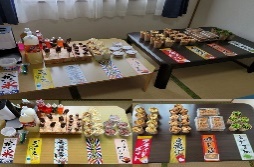 Festival Day！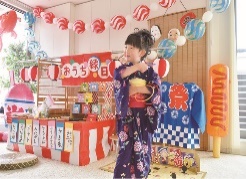 10:00Circle TimeCircle TimeCircle TimeCircle TimeCircle Time10:30Lantern makingFan and MaskmakingStrike Out andBall makingLet’s have a festival!Yukata contestBON Dance12:00　　 LunchLunchLunchLunch　　Lunch13:00Pop makingPaper food and Money makingHoop Toss &Air gun makingWater melonhittingLet’s have a festival!!Name（　　　　　　　　　　　　　　）　　Age	　（　　　　　　Years Old）Tel (       -              -                    ) (       -              -                    ) (       -              -                    )Date□7/24　□7/25　□7/26　□7/27　□7/28　※Please check the □□7/24　□7/25　□7/26　□7/27　□7/28　※Please check the □□7/24　□7/25　□7/26　□7/27　□7/28　※Please check the □Lunch② □7/24　□7/25　□7/26　□7/27　□7/28　※Please check the □※1食700円です。② □7/24　□7/25　□7/26　□7/27　□7/28　※Please check the □※1食700円です。② □7/24　□7/25　□7/26　□7/27　□7/28　※Please check the □※1食700円です。Price　　(  　days =       yen) +　②（　　Lunches＝　　  yen）＝計（　　　　　　　Yen）(  　days =       yen) +　②（　　Lunches＝　　  yen）＝計（　　　　　　　Yen）(  　days =       yen) +　②（　　Lunches＝　　  yen）＝計（　　　　　　　Yen）DuePlease pay by cash with this application form. A Minimum of 2 days attendance required.Please pay by cash with this application form. A Minimum of 2 days attendance required.Please pay by cash with this application form. A Minimum of 2 days attendance required.Notice●人数分の工作キットを用意します。必ず期限を守ってください。　　　期限7/14(金)まで！！！●代金と申込用紙を一緒にご提出お願いいたします。2日以上お申込みの方のみ参加可能です。●各日20名が定員です。お早目にご予約ください。●Dead Line - 7/14(Fri)●Minimum- 2 days●Capacity- 20 students a day●人数分の工作キットを用意します。必ず期限を守ってください。　　　期限7/14(金)まで！！！●代金と申込用紙を一緒にご提出お願いいたします。2日以上お申込みの方のみ参加可能です。●各日20名が定員です。お早目にご予約ください。●Dead Line - 7/14(Fri)●Minimum- 2 days●Capacity- 20 students a day●人数分の工作キットを用意します。必ず期限を守ってください。　　　期限7/14(金)まで！！！●代金と申込用紙を一緒にご提出お願いいたします。2日以上お申込みの方のみ参加可能です。●各日20名が定員です。お早目にご予約ください。●Dead Line - 7/14(Fri)●Minimum- 2 days●Capacity- 20 students a day